Выпуск № 18 (381)18 мая 2021 годаМУНИЦИПАЛЬНЫХ ПРАВОВЫХ АКТОВБУТУРЛИНОВСКОГО ГОРОДСКОГО ПОСЕЛЕНИЯБУТУРЛИНОВСКОГО МУНИЦИПАЛЬНОГО РАЙОНАВОРОНЕЖСКОЙ ОБЛАСТИВ сегодняшнем номере Вестника публикуются нормативные правовые акты Бутурлиновского городского поселения.Утвержден решением Совета народных          отпечатан в администрации Бутурлиновскогодепутатов Бутурлиновского городского          городского поселения по адресу: пл. Воли, 1поселения № 314 от 22.04.2009 года.               г. Бутурлиновка, Воронежская область, 397500Тираж: 15 экз. Объем: 10 листовБесплатноОтветственный за выпуск: Рачкова Л.А.учредитель: администрация Бутурлиновского городского поселения  Бутурлиновского муниципального района Воронежской областиСОДЕРЖАНИЕ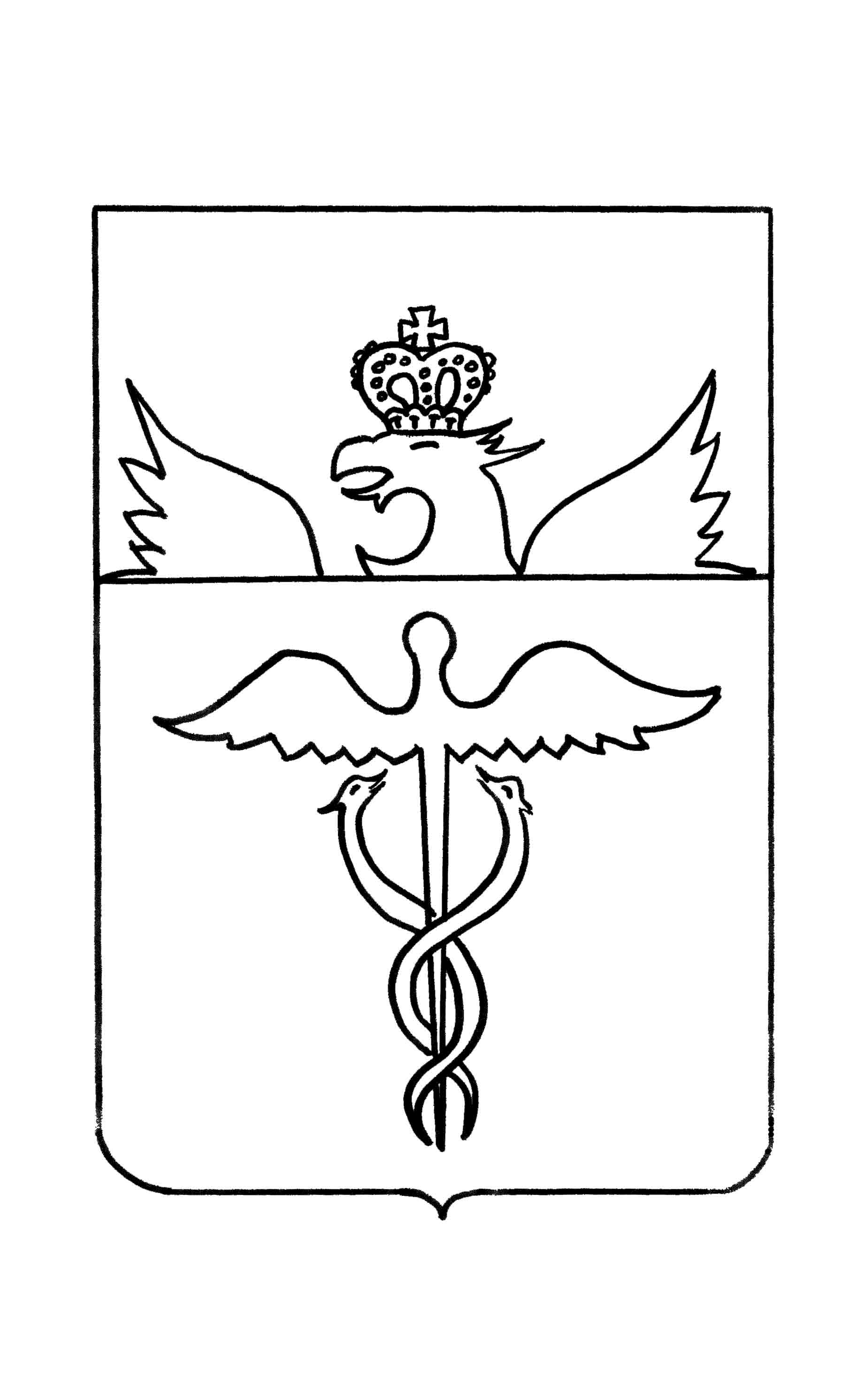 АдминистрацияБутурлиновского городского поселения Бутурлиновского муниципального районаВоронежской областиПостановление                 г. Бутурлиновка          В соответствии с Федеральным законом от 21.12.2001  № 178-ФЗ «О приватизации государственного и муниципального имущества»,  постановлением правительства РФ от 27.08.2012 № 860 «Об организации и проведении продажи государственного или муниципального имущества в электронной форме», Уставом Бутурлиновского городского поселения Бутурлиновского муниципального района Воронежской области, администрация Бутурлиновского городского поселенияП О С Т А Н О В Л Я Е Т:1. Отменить аукцион в электронной форме, открытый по составу участников и открытой формой подачи предложений о цене, по продаже в собственность:Лот №1:	- отдельно стоящее здание, назначение – нежилое, наименование – школа, инвентарный номер 21638,  площадью 237,1 кв.м, расположенное по адресу: Воронежская область, р-н Бутурлиновский, г.Бутурлиновка, ул.Чехова, д.16, кадастровый номер 36:05:0100092:42,	- отдельно стоящее здание, назначение – нежилое, наименование – школа, инвентарный номер 4719,  площадью 467,4 кв.м, расположенное по адресу: Воронежская область, р-н Бутурлиновский, г.Бутурлиновка, ул.Чехова, д.16, кадастровый номер 36:05:0100092:41,- земельный участок, относящийся к категории земель – земли населенных пунктов, с разрешенным использованием – земельные участки общеобразовательных школ, общей площадью 3200 кв.м, расположенный по адресу: Воронежская область, Бутурлиновский район, г.Бутурлиновка, ул.Чехова, 16, кадастровый номер 36:05:0100092:178. 2. Контроль за исполнением настоящего постановления возложить на заместителя главы администрации Бутурлиновского городского поселения Е.Н. Буткова.Глава администрации 
Бутурлиновского городского поселения                                       А.В. Головков АдминистрацияБутурлиновского городского поселения Бутурлиновского муниципального районаВоронежской областиПостановление                 г. Бутурлиновка          Руководствуясь Федеральным законом от 21.12.2001 №178-ФЗ 
«О приватизации государственного и муниципального имущества»,  постановлением правительства Российской Федерации от 27.08.2012 
 №860 «Об организации и проведении продажи государственного или муниципального имущества в электронной форме», Уставом Бутурлиновского городского поселения, Порядком управления и распоряжения имуществом, находящимся в муниципальной собственности Бутурлиновского городского поселения Бутурлиновского муниципального района Воронежской области, утвержденным решением Совета народных депутатов Бутурлиновского городского поселения от 27.08.2012 №151, решением Совета народных депутатов Бутурлиновского городского поселения от 27.12.2019 №238 «О прогнозном плане (программе) приватизации муниципального имущества Бутурлиновского городского поселения Бутурлиновского муниципального района Воронежской области на 2020-2022 годы»,  администрация Бутурлиновского городского поселенияП О С Т А Н О В Л Я Е Т:1. Провести 01.07.2021 года аукцион в электронной форме, открытый по составу участников и открытой формой подачи предложений о цене, по продаже в собственность:Лот №1:	- отдельно стоящее здание, назначение – нежилое, наименование – школа, инвентарный номер 21638,  площадью 237,1 кв.м, расположенное по адресу: Воронежская область, р-н Бутурлиновский, г.Бутурлиновка, ул.Чехова, д.16, кадастровый номер 36:05:0100092:42,	- отдельно стоящее здание, назначение – нежилое, наименование – школа, инвентарный номер 4719,  площадью 467,4 кв.м, расположенное по адресу: Воронежская область, р-н Бутурлиновский, г.Бутурлиновка, ул.Чехова, д.16, кадастровый номер 36:05:0100092:41,- земельный участок, относящийся к категории земель – земли населенных пунктов, с разрешенным использованием – земельные участки общеобразовательных школ, общей площадью 3200 кв.м, расположенный по адресу: Воронежская область, Бутурлиновский район, г.Бутурлиновка, ул.Чехова, 16, кадастровый номер 36:05:0100092:178.2. Утвердить: 2.1. По Лоту №1:2.1.1. Начальную цену Лота №1  в размере  458 000 (четыреста пятьдесят восемь тысяч) рублей 00 копеек (с НДС). 2.1.2. Величину задатка в размере 20% от начальной цены Лота №1 в размере 91 600 (девяносто одна тысяча шестьсот) рублей 00 копеек.2.1.3. Величину повышения начальной цены (шаг аукциона) в размере 5% от начальной цены Лота №1 в размере 22 900 (двадцать две тысячи девятьсот) рублей 00 копеек.3. Утвердить электронную форму заявки на участие в продаже имущества согласно приложению.	4. Администрации Бутурлиновского городского поселения:4.1. Обеспечить в установленном порядке организацию и проведение аукциона 01.07.2021г. в электронной форме на электронной площадке АО «Сбербанк-АСТ» открытого по составу участников и открытого по форме подачи предложений о цене по продаже муниципального имущества.4.2. Осуществить размещение извещения о проведении аукциона на официальном сайте Российской Федерации для размещения информации о проведении торгов - www.torgi.gov.ru и на официальном сайте Бутурлиновского городского поселения - https://buturlin-gorod.ru/5. Контроль за исполнением настоящего постановления возложить на заместителя главы администрации Бутурлиновского городского поселения Е.Н. Буткова.Глава администрации 
Бутурлиновского городского поселения                                       А.В. Головков Электронная форма заявки на участие в продаже имуществаГлаве администрации Бутурлиновского городского поселения Бутурлиновского муниципального района Воронежской  области Воронежская обл., г. Бутурлиновка, пл. Воли, д. 1__________________________________________________________________________________________________________________________________________________________(полное наименование юридического лица или Ф.И.О. физического лица, подающего заявку)Для физических лиц:Документ, удостоверяющий личность: ______________________серия_________________ № ________, выдан _________________________________________________________________________________________________________ «____» ________________ ________г. Для юридических лиц:Документ о госрегистрации в качестве юридического лица ______________________________________________________ серия _________________ № ____________________________________ дата регистрации «___»_________________г.орган, осуществивший регистрацию __________________________________________________________________________________________________________________________место выдачи _________________________________________________________________ИНН ________________________________КПП____________________________________Место жительства/место нахождения: _________________________________________________________________________________________________________________________телефон __________________________ факс ______________________________________индекс __________________________,далее именуемый «Претендент», в лице _______________________________________________________________________________________________________________________,(Ф.И.О.)действующего на основании __________________________________________________________________________________________________________________________________.Заявляю о своем согласии принять участие в электронном аукционе по продаже следующего муниципального имущества: _____________________________________________________________________________________________________________________(указываются сведения, позволяющие идентифицировать муниципальное  имущество, реализуемое на электронном аукционе)(далее - электронный аукцион), обеспечивая исполнение предусмотренных настоящей заявкой обязательств внесением задатка в размере и в сроки, указанные в информационном сообщении о проведении электронного аукциона (далее – сообщение).Подачей настоящей заявки в соответствии со ст. 9 Федерального закона от 27.07. 2006 г. № 152-ФЗ «О персональных данных», в целях обеспечения соблюдения Федерального закона от 21.12.2001 № 178-ФЗ «О приватизации государственного и муниципального имущества», я подтверждаю свое согласие администрации Бутурлиновского городского поселения Бутурлиновского муниципального  района  Воронежской  области на автоматизированную, а также без использования средств автоматизации обработку моих персональных данных, а именно совершение действий, предусмотренных п. 3 ст. 3 Федерального закона от 27.07.2006 г. № 152-ФЗ «О персональных данных»,  включая сбор, запись, систематизацию, накопление, хранение, уточнение (обновление, изменение), извлечение, использование, передачу (распространение, предоставление, доступ), обезличивание, блокирование, удаление, уничтожение персональных данных. Настоящее согласие действует со дня его подписания до дня отзыва в письменной форме. Настоящее согласие может быть отозвано полностью или в части путем представления в администрацию Бутурлиновского городского поселения Бутурлиновского муниципального района Воронежской области заявления в простой письменной форме.	Обязуюсь: 	1. Соблюдать условия электронного аукциона, содержащиеся в сообщении, порядок проведения электронного аукциона, предусмотренный действующим законодательством, а также условия настоящей заявки.	2. В случае признания победителем электронного аукциона, заключить договор купли-продажи в сроки, указанные в сообщении.	3. В случае заключения договора купли-продажи, оплатить стоимость  имущества, в размере и в сроки, указанные в договоре купли-продажи.4. Нести ответственность в случае неисполнения либо ненадлежащего исполнения обязанностей, указанных в пунктах 1, 2 и 3 настоящей заявки, и в иных случаях в соответствии с действующим законодательством.Платежные реквизиты Претендента, на которые следует перечислить подлежащую возврату сумму задатка:_____________________________________________________________________________________________________________________________________________________________________________________________________________________________________________________________________________________________________________________________________________________________________________Почтовый адрес и контактный телефон Претендента: ________________________________________________________________________________________________________________________________________________________________________________________________________________________________________________________________Извещение об отмене аукционаАдминистрация Бутурлиновского городского поселения Бутурлиновского муниципального района Воронежской области сообщает об отмене аукциона, назначенного на 23 июня 2021 года на 10 час. 00 мин. 
в электронной форме, открытый по составу участников и открытой формой подачи предложений о цене, по продаже в собственность:Лот №1:	- отдельно стоящее здание, назначение – нежилое, наименование – школа, инвентарный номер 21638,  площадью 237,1 кв.м, расположенное по адресу: Воронежская область, р-н Бутурлиновский, г.Бутурлиновка, ул.Чехова, д.16, кадастровый номер 36:05:0100092:42,	- отдельно стоящее здание, назначение – нежилое, наименование – школа, инвентарный номер 4719,  площадью 467,4 кв.м, расположенное по адресу: Воронежская область, р-н Бутурлиновский, г.Бутурлиновка, ул.Чехова, д.16, кадастровый номер 36:05:0100092:41,- земельный участок, относящийся к категории земель – земли населенных пунктов, с разрешенным использованием – земельные участки общеобразовательных школ, общей площадью 3200 кв.м, расположенный по адресу: Воронежская область, Бутурлиновский район, г.Бутурлиновка, ул.Чехова, 16, кадастровый номер 36:05:0100092:178. Основание: постановление администрации Бутурлиновского городского поселения Бутурлиновского муниципального района Воронежской области от 17.05.2021 года № 194 «Об отмене аукциона».Извещение о проведении аукционаАдминистрация Бутурлиновского городского поселения Бутурлиновского муниципального района Воронежской области сообщает о проведении  01 июля 2021 года в 10 часов 00 минут аукциона в электронной форме по продаже муниципального имущества.Общие положенияПродажа муниципального имущества проводится в соответствии с: Федеральным законом от 21.12.2001 № 178-ФЗ «О приватизации государственного и муниципального имущества»;Постановлением правительства Российской Федерации от 27.08.2012 № 860 «Об организации и проведении продажи государственного или муниципального имущества в электронной форме»;Решением Совета народных депутатов Бутурлиновского городского поселения от 27.12.2019 №238 «О прогнозном плане (программе) приватизации муниципального имущества Бутурлиновского городского поселения Бутурлиновского муниципального района Воронежской области на 2020-2022 годы».Основание проведение торгов – постановление администрации Бутурлиновского городского поселения Бутурлиновского муниципального района Воронежской области от 17.05.2021г. № 195 «О назначении аукциона» (приложение № 1 к настоящему информационному сообщению).Собственник имущества – муниципальное образование Бутурлиновское городское поселение Бутурлиновского муниципального района Воронежской области.Организатор торгов (Продавец) – Администрация Бутурлиновского городского поселения Бутурлиновского муниципального района Воронежской области, адрес местонахождения: 397500, Воронежская область, г. Бутурлиновка, пл. Воли, д. 1, контактный телефон: (47361) 2-27-01.Оператором электронной площадки является АО «Сбербанк-АСТ».Место нахождения: 119435, г. Москва, Большой Саввинский переулок, д. 12, стр. 9Адрес сайта: utp.sberbank-ast.ru.Адрес электронной почты: info@sberbank-ast.ruТел.: +7(495)787-29-97, +7 (495) 787-29-99Способ приватизации – аукцион в электронной форме, открытый по составу участников и открытый по форме подачи предложений о цене муниципального имущества.Дата начала регистрации на электронной площадке заявок на участие в аукционе в электронной форме – 20.05.2021 года 10 часов 00 минут.Дата окончания регистрации на электронной площадке заявок на участие в аукционе в электронной форме – 21.06.2021 года 16 часов 00 минут.Время приема заявок круглосуточно по адресу: utp.sberbank-ast.ru.Дата определения участников аукциона в электронной форме – 28.06.2021 года.Дата, время и место проведения аукциона в электронной форме (дата подведения итогов аукциона в электронной форме) – 01.07.2021 года 10 часов 00 минут на электронной площадке 
АО «Сбербанк-АСТ» utp.sberbank-ast.ru.Сведения о муниципальном имуществе, выставляемом на торги в электронной форме (далее – муниципальное имущество)Лот № 1	- отдельно стоящее здание, назначение – нежилое, наименование – школа, инвентарный номер 21638,  площадью 237,1 кв.м, расположенное по адресу: Воронежская область,
 р-н Бутурлиновский, г.Бутурлиновка, ул.Чехова, д.16, кадастровый номер 36:05:0100092:42,	- отдельно стоящее здание, назначение – нежилое, наименование – школа, инвентарный номер 4719,  площадью 467,4 кв.м, расположенное по адресу: Воронежская область, 
р-н Бутурлиновский, г.Бутурлиновка, ул.Чехова, д.16, кадастровый номер 36:05:0100092:41, - земельный участок, относящийся к категории земель – земли населенных пунктов, 
с разрешенным использованием – земельные участки общеобразовательных школ, общей площадью 3200 кв.м, расположенный по адресу: Воронежская область, Бутурлиновский район, г.Бутурлиновка, ул.Чехова, 16, кадастровый номер 36:05:0100092:178.Начальная цена продажи муниципального имущества:458 000 (четыреста пятьдесят восемь тысяч) рублей 00 копеек (с НДС), определенная в соответствии с Федеральным законом от 29.07.1998 № 135-ФЗ «Об оценочной деятельности в Российской Федерации»,  на основании отчета независимого оценщика №99-21-С от 21.04.2021, №110-21-С от 17.05.2021г, №111-21-С от 17.05.2021г.Сумма задатка:91 600 (девяносто одна тысяча шестьсот) рублей 00 копеек.«Шаг аукциона» (величина повышения начальной цены):22 900 (двадцать две тысячи девятьсот) рублей 00 копеек.Информация о предыдущих торгах:Муниципальное имущество на торги не выставлялось.Ознакомиться с правилами проведения аукциона и полной информацией по продаваемым объектам, в том числе с проектом договора купли-продажи, можно в администрации Бутурлиновского городского поселения Бутурлиновского муниципального района Воронежской области по адресу: Воронежская обл., г. Бутурлиновка, пл. Воли, д. 1, каб. 10 с 20.05.2021г. по 21.06.2021г. в рабочие дни с 10 часов 00 минут до 12 часов 00 минут; с 13 часов 00 минут до 16 часов 00 минут. Контактный телефон: (47361) 2-27-01.Информация и условия проведения аукциона публикуются на официальном сайте торгов www.torgi.gov.ru в сети «Интернет», сайте администрации Бутурлиновского городского поселения Бутурлиновского муниципального района Воронежской области https://buturlin-gorod.ru/в разделе «муниципальные торги».Осмотр объектов продажи проводится с 20.05.2021г. по 21.06.2021г. по предварительному согласованию с полномочными представителями Продавца.Форма заявки, проект договора купли-продажи прилагаются к настоящему информационному сообщению (Приложение № 2, № 3).Любое лицо независимо от регистрации на электронной площадке вправе направить на электронный адрес Оператора электронной площадки, указанный в информационном сообщении о проведении продажи имущества, запрос о разъяснении размещенной информации.Такой запрос в режиме реального времени направляется в «личный кабинет» Продавца для рассмотрения при условии, что запрос поступил Продавцу не позднее 5 рабочих дней до окончания подачи заявок.В течение 2 рабочих дней со дня поступления запроса Продавец предоставляет Оператору электронной площадки для размещения в открытом доступе разъяснение с указанием предмета запроса, но без указания лица, от которого поступил запрос.Условия участия в аукционе в электронной формеУчастником аукциона может быть любое физическое и юридическое лицо                         (далее - претендент) за исключением:государственных и муниципальных унитарных предприятий, государственных и муниципальных учреждений;юридических лиц, в уставном капитале которых доля Российской Федерации, субъектов Российской Федерации и муниципальных образований превышает 25 процентов, кроме случаев, предусмотренных статьей 25 Федерального закона от 21.12.2001 № 178-ФЗ «О приватизации государственного и муниципального имущества»;юридических лиц, местом регистрации которых является государство или территория, включенные в утверждаемый Министерством финансов Российской Федерации перечень государств и территорий, предоставляющих льготный налоговый режим налогообложения и (или) не предусматривающих раскрытия и предоставления информации при проведении финансовых операций (офшорные зоны), и которые не осуществляют раскрытие и предоставление информации о своих выгодоприобретателях, бенефициарных владельцах и контролирующих лицах в порядке, установленном Правительством Российской Федерации.Претендент обязан осуществить следующие действия:- внести задаток в указанном в настоящем информационном сообщении порядке;- в установленном порядке подать заявку по утвержденной Продавцом форме.Обязанность доказать свое право на участие в аукционе возлагается на претендента.Для обеспечения доступа к подаче заявки и дальнейшей процедуре электронного аукциона претенденту необходимо пройти регистрацию на электронной площадке АО «Сбербанк-АСТ» (порядок регистрации подробно изложен в Инструкции по регистрации на Универсальной торговой платформе АО «Сбербанк-АСТ» utp.sberbank-ast.ru и в торговой секции «Приватизация, аренда и продажа прав», а также Регламенте торговой секции электронной торговой площадки АО «Сбербанк-АСТ» «Приватизация, аренда и продажа прав», размещенных на официальном сайте utp.sberbank-ast.ru).Порядок внесения задатка и его возвратаДля участия в аукционе в электронной форме претендент вносит задаток с соответствии с порядком, установленным Регламентом Оператора электронной площадки, Соглашением о внесении гарантийного обеспечения, размещенными на сайте  Оператора электронной площадки utp.sberbank-ast.ru, на счет, указанный в настоящем информационном сообщении:Получатель платежа: АО «Сбербанк-АСТ»Банковские реквизиты: Публичное акционерное общество Сбербанк РоссииБИК 044525225Расчётный счёт: 40702810300020038047Корр. счёт 30101810400000000225ИНН 7707308480 КПП 770701001Назначение платежа – задаток для участия в аукционе в электронной форме (дата продажи, номер лота).Задаток вносится претендентом лично платежом в валюте Российской Федерации и должен поступить на указанный выше счет на момент подачи заявки.Денежные средства, перечисленные за претендента третьим лицом, не зачисляются на счет такого претендента на универсальной торговой платформе.В случае отсутствия (непоступления) в указанный срок суммы задатка, обязательства претендента по внесению задатка считаются  неисполненными и претендент к участию в аукционе в электронной форме не допускается. Настоящее информационное сообщение является публичной офертой для заключения договора о задатке в соответствии со статьей 437 Гражданского кодекса Российской Федерации, а подача претендентом заявки и перечисление задатка являются акцептом такой оферты, после чего договор о задатке считается заключенным в письменной форме.Лицам, перечислившим задаток для участия в аукционе в электронной форме по продаже муниципального  имущества денежные средства возвращаются в следующем порядке:- участникам аукциона, за исключением его победителя, – в течение 5 календарных дней со дня подведения итогов аукциона;- претендентам, не допущенным к участию в аукционе, – в течение 5 календарных дней с даты подписания протокола о признании претендентов участниками.Порядок подачи заявок на участие в аукционе в электронной форме по продаже муниципального имуществаЗаявки подаются путем заполнения и собственноручного подписания установленной Продавцом формы заявки согласно Приложению № 2 к настоящему информационному сообщению, и размещения ее электронного образа (документа на бумажном носителе, преобразованного в электронно-цифровую форму путем сканирования с сохранением его реквизитов), с приложением электронных образов документов в соответствии с перечнем, указанным в настоящем информационном сообщении, на сайте электронной площадки utp.sberbank-ast.ru. По лоту одно лицо имеет право подать только одну заявку.Заявки подаются, начиная с даты начала приема заявок до даты окончания приема заявок, указанной в настоящем информационном сообщении.Заявки подаются и принимаются одновременно с полным комплектом требуемых для участия в аукционе в электронной форме документов.При приеме заявок от претендентов Оператор электронной площадки обеспечивает регистрацию заявок и прилагаемых к ним документов в журнале приема заявок. Каждой заявке присваивается номер с указанием даты и времени приема.Время создания, получения и отправки электронных документов на электронной площадке, а также время проведения процедуры продажи муниципального имущества соответствует местному времени, в котором функционирует электронная площадка.Заявки, поступившие по истечении срока их приема, Оператором электронной площадки не принимаются и на электронной площадке не регистрируются.В течение одного часа со времени поступления заявки Оператор электронной площадки сообщает претенденту о ее поступлении путем направления уведомления с приложением электронных копий зарегистрированной заявки и прилагаемых к ней документов.Претендент вправе не позднее даты окончания приема заявок отозвать заявку путем направления уведомления об отзыве заявки на электронную площадку.В случае отзыва претендентом заявки уведомление об отзыве заявки вместе с заявкой в течение одного часа поступает в «личный кабинет» Продавца, о чем претенденту направляется соответствующее уведомление.Перечень документов, представляемых претендентами для участия в аукционе в электронной форме, и требования к их оформлениюДля участия в аукционе в электронной форме претенденты (лично или через своего представителя) одновременно с заявкой на участие в аукционе представляют электронные образы следующих документов (документов на бумажном носителе, преобразованных в электронно-цифровую форму путем сканирования с сохранением их реквизитов):юридические лица:- учредительные документы;- документ, содержащий сведения о доле Российской Федерации, субъекта Российской Федерации или муниципального образования в уставном капитале юридического лица (реестр владельцев акций либо выписка из него или заверенное печатью юридического лица (при наличии печати) и подписанное его руководителем письмо);- документ, подтверждающий полномочия руководителя юридического лица на осуществление действий от имени юридического лица (копия решения о назначении этого лица или о его избрании), и в соответствии с которым руководитель юридического лица обладает правом действовать от имени юридического лица без доверенности;физические лица представляют документ, удостоверяющий личность (копии всех его листов).Допустимые форматы загружаемых файлов: .doc, .docx, .pdf, .txt, .rtf, .zip, .rar, .7z, jpg, .gif, .png.В случае, если от имени претендента действует его представитель по доверенности, к заявке должна быть приложена доверенность на осуществление действий от имени претендента, оформленная в установленном порядке, или нотариально заверенная копия такой доверенности. В случае, если доверенность на осуществление действий от имени претендента подписана лицом, уполномоченным руководителем юридического лица, заявка должна содержать также документ, подтверждающий полномочия этого лица.Соблюдение претендентом указанных требований означает, что заявка и документы, представляемые одновременно с заявкой, поданы от имени претендента.Указанные документы в части их оформления и содержания должны соответствовать требованиям законодательства Российской Федерации.Не подлежат рассмотрению документы, исполненные карандашом, имеющие подчистки, приписки, иные не оговоренные в них исправления.Исправления, внесенные при необходимости, должны быть заверены подписью должностного лица и проставлением печати юридического лица, их совершивших. Если документ оформлен нотариально, соответствующие исправления должны быть также подтверждены нотариусом.Определение участников аукциона в электронной форме по продаже муниципального имуществаВ указанный в настоящем информационном сообщении день определения участников аукциона в электронной форме Продавец рассматривает заявки и документы претендентов.По результатам рассмотрения заявок и документов Продавец принимает решение о признании претендентов участниками аукциона в электронной форме.Претендент не допускается к участию в аукционе в электронной форме по следующим основаниям:- представленные документы не подтверждают право претендента быть покупателем в соответствии с законодательством Российской Федерации;-представлены не все документы в соответствии с перечнем, указанным в информационном сообщении о проведении аукциона в электронной форме, или оформление указанных документов не соответствует законодательству Российской Федерации;- заявка подана лицом, не уполномоченным претендентом на осуществление таких действий;- не подтверждено поступление в установленный срок задатка на счет, указанный в настоящем информационном сообщении.Настоящий перечень оснований отказа претенденту на участие в аукционе в электронной форме является исчерпывающим.Продавец в день рассмотрения заявок и документов претендентов и установления факта поступления задатка подписывает протокол о признании претендентов участниками, в котором приводится перечень принятых заявок (с указанием имен (наименований) претендентов), перечень отозванных заявок, имена (наименования) претендентов, признанных участниками, а также имена (наименования) претендентов, которым было отказано в допуске к участию в аукционе, с указанием оснований отказа.Претендент, допущенный к участию в аукционе в электронной форме, приобретает статус участника аукциона с момента оформления Продавцом протокола о признании претендентов участниками такой продажи.Порядок проведения аукциона в электронной форме по продаже муниципального имуществаПроцедура аукциона в электронной форме проводится на электронной площадке АО «Сбербанк-АСТ» в день и время, указанные в настоящем информационном сообщении, путем последовательного повышения участниками начальной цены продажи на величину, равную либо кратную величине «шага аукциона».Во время проведения процедуры аукциона Оператор электронной площадки обеспечивает доступ участников к закрытой части электронной площадки и возможность представления ими предложений о цене имущества.Со времени начала проведения процедуры аукциона Оператором электронной площадки размещается:а) в открытой части электронной площадки - информация о начале проведения процедуры аукциона в электронной форме с указанием наименования муниципального имущества, начальной цены и текущего «шага аукциона»;б) в закрытой части электронной площадки - помимо информации, указанной в открытой части электронной площадки, также предложения о цене имущества и время их поступления, величина повышения начальной цены («шаг аукциона»), время, оставшееся до окончания приема предложений о цене имущества.В течение одного часа со времени начала проведения процедуры аукциона в электронной форме участникам предлагается заявить о приобретении муниципального имущества по начальной цене. В случае если в течение указанного времени:а) поступило предложение о начальной цене муниципального имущества, то время для представления следующих предложений об увеличенной на «шаг аукциона» цене муниципального имущества продлевается на 10 минут со времени представления каждого следующего предложения. Если в течение 10 минут после представления последнего предложения о цене муниципального имущества следующее предложение не поступило, аукцион с помощью программно-аппаратных средств электронной площадки завершается;б) не поступило ни одного предложения о начальной цене муниципального имущества, то аукцион с помощью программно-аппаратных средств электронной площадки завершается. В этом случае временем окончания представления предложений о цене муниципального имущества является время завершения аукциона.При этом программными средствами электронной площадки обеспечивается:а) исключение возможности подачи участником предложения о цене имущества, не соответствующего увеличению текущей цены на величину «шага аукциона»;б) уведомление участника в случае, если предложение этого участника о цене муниципального имущества не может быть принято в связи с подачей аналогичного предложения ранее другим участником.Победителем аукциона в электронной форме признается участник, предложивший в ходе торгов наиболее высокую цену муниципального имущества.Ход проведения процедуры аукциона фиксируется Оператором электронной площадки в электронном журнале, который направляется Продавцу в течение одного часа со времени завершения приема предложений о цене муниципального имущества для подведения итогов аукциона в электронной форме путем оформления протокола об итогах аукциона в электронной форме.Процедура аукциона в электронной форме считается завершенной со времени подписания Продавцом протокола об итогах аукциона в электронной форме.Подписанный уполномоченным представителем Продавца протокол об итогах аукциона в электронной форме является документом, удостоверяющим право победителя на заключение договора купли-продажи муниципального имущества.В течение одного часа со времени подписания протокола об итогах аукциона победителю направляется уведомление о признании его победителем с приложением этого протокола, а также размещается в открытой части электронной площадки следующая информация:а) наименование имущества и иные позволяющие его индивидуализировать сведения (спецификация лота);б) цена сделки;в) фамилия, имя, отчество физического лица или наименование юридического     лица – победителя.Аукцион в электронной форме признается несостоявшимся в следующих случаях:а) не было подано ни одной заявки на участие в продаже муниципального имущества либо ни один из претендентов не признан участником продажи муниципального имущества;б) принято решение о признании только одного претендента участником продажи;в) ни один из участников не сделал предложение о начальной цене муниципального имущества.9. Порядок заключения договора купли-продажиДоговор купли-продажи муниципального имущества заключается между Продавцом и победителем аукциона в электронной форме в течение 5 рабочих дней с даты подведения итогов аукциона.При уклонении (отказе) победителя от заключения в указанный срок договора купли-продажи муниципального имущества задаток ему не возвращается, а победитель утрачивает право на заключение указанного договора купли-продажи.Оплата муниципального  имущества покупателем производится в порядке и сроки, которые установлены договором купли-продажи муниципального  имущества, в течение 10 календарных дней с даты заключения договора купли-продажи в размере цены, установленной по итогам продажи на следующие реквизиты:Наименование получателя платежа: УФК по Воронежской области (администрация    Бутурлиновского городского поселения Бутурлиновского муниципального района Воронежской области л/c 05313001970), ИНН 3605002908, КПП  366401001, ОКТМО 20608101, номер счета получателя платежа  03232643206081013100,  к/с 40102810945370000023, наименование банка: Отделение Воронеж банка России // УФК по Воронежской области г. Воронеж, 
КБК 91411402053130000410, БИК 012007084, наименование платежа:  оплата  за приобретенное имущество на аукционе ____ (дата аукциона).Денежные средства по договору купли-продажи должны быть внесены в безналичном порядке. НДС оплачивается в соответствии с действующим законодательством.Задаток, перечисленный покупателем для участия в аукционе в электронной форме, засчитывается в счет оплаты муниципального имущества.В соответствии с п. 7 ст. 448 Гражданского кодекса Российской Федерации победитель торгов не вправе уступать права и осуществлять перевод долга по обязательствам, возникшим из заключенного на торгах договора. Обязательства по такому договору должны быть исполнены победителем торгов. 10. Переход права собственности на муниципальное имуществоПраво собственности на муниципальное имущество переходит к покупателю в порядке, установленном законодательством Российской Федерации и договором купли-продажи, после полной оплаты стоимости муниципального имущества. Факт оплаты подтверждается выпиской со счета Продавца о поступлении средств в размере и сроки, которые указаны в договоре купли-продажи.Все иные вопросы, касающиеся проведения аукциона в электронной форме, не нашедшие отражения в настоящем информационном сообщении, регулируются действующим законодательством Российской Федерации.АдминистрацияБутурлиновского городского поселения Бутурлиновского муниципального районаВоронежской областиПостановление                 г. Бутурлиновка          Руководствуясь Федеральным законом от 21.12.2001 №178-ФЗ 
«О приватизации государственного и муниципального имущества»,  постановлением правительства Российской Федерации от 27.08.2012 
 №860 «Об организации и проведении продажи государственного или муниципального имущества в электронной форме», Уставом Бутурлиновского городского поселения, Порядком управления и распоряжения имуществом, находящимся в муниципальной собственности Бутурлиновского городского поселения Бутурлиновского муниципального района Воронежской области, утвержденным решением Совета народных депутатов Бутурлиновского городского поселения от 27.08.2012 №151, решением Совета народных депутатов Бутурлиновского городского поселения от 27.12.2019 №238 «О прогнозном плане (программе) приватизации муниципального имущества Бутурлиновского городского поселения Бутурлиновского муниципального района Воронежской области на 2020-2022 годы»,  администрация Бутурлиновского городского поселенияП О С Т А Н О В Л Я Е Т:1. Провести 01.07.2021 года аукцион в электронной форме, открытый по составу участников и открытой формой подачи предложений о цене, по продаже в собственность:Лот №1:	- отдельно стоящее здание, назначение – нежилое, наименование – школа, инвентарный номер 21638,  площадью 237,1 кв.м, расположенное по адресу: Воронежская область, р-н Бутурлиновский, г.Бутурлиновка, ул.Чехова, д.16, кадастровый номер 36:05:0100092:42,	- отдельно стоящее здание, назначение – нежилое, наименование – школа, инвентарный номер 4719,  площадью 467,4 кв.м, расположенное по адресу: Воронежская область, р-н Бутурлиновский, г.Бутурлиновка, ул.Чехова, д.16, кадастровый номер 36:05:0100092:41,- земельный участок, относящийся к категории земель – земли населенных пунктов, с разрешенным использованием – земельные участки общеобразовательных школ, общей площадью 3200 кв.м, расположенный по адресу: Воронежская область, Бутурлиновский район, г.Бутурлиновка, ул.Чехова, 16, кадастровый номер 36:05:0100092:178.2. Утвердить: 2.1. По Лоту №1:2.1.1. Начальную цену Лота №1  в размере  458 000 (четыреста пятьдесят восемь тысяч) рублей 00 копеек (с НДС). 2.1.2. Величину задатка в размере 20% от начальной цены Лота №1 в размере 91 600 (девяносто одна тысяча шестьсот) рублей 00 копеек.2.1.3. Величину повышения начальной цены (шаг аукциона) в размере 5% от начальной цены Лота №1 в размере 22 900 (двадцать две тысячи девятьсот) рублей 00 копеек.3. Утвердить электронную форму заявки на участие в продаже имущества согласно приложению.	4. Администрации Бутурлиновского городского поселения:4.1. Обеспечить в установленном порядке организацию и проведение аукциона 01.07.2021г. в электронной форме на электронной площадке АО «Сбербанк-АСТ» открытого по составу участников и открытого по форме подачи предложений о цене по продаже муниципального имущества.4.2. Осуществить размещение извещения о проведении аукциона на официальном сайте Российской Федерации для размещения информации о проведении торгов - www.torgi.gov.ru и на официальном сайте Бутурлиновского городского поселения - https://buturlin-gorod.ru/5. Контроль за исполнением настоящего постановления возложить на заместителя главы администрации Бутурлиновского городского поселения Е.Н. Буткова.Глава администрации 
Бутурлиновского городского поселения                                       А.В. Головков Формы документов для заполнения претендентамиФорма 1. Заявка на участие в электронном аукционе по продаже муниципального имуществаГлаве администрации Бутурлиновского городского поселения Бутурлиновского муниципального района Воронежской областиВоронежская обл, г. Бутурлиновка, пл. Воли, д. 1__________________________________________________________________________________________________________________________________________________________(полное наименование юридического лица или Ф.И.О. физического лица, подающего заявку)Для физических лиц:Документ, удостоверяющий личность: ______________________серия_________________ № ________, выдан _________________________________________________________________________________________________________ «____» ________________ ________г. Для юридических лиц:Документ о госрегистрации в качестве юридического лица ______________________________________________________ серия _________________ № ____________________________________ дата регистрации «___»_________________г.орган, осуществивший регистрацию __________________________________________________________________________________________________________________________место выдачи _________________________________________________________________ИНН ________________________________КПП____________________________________Место жительства/место нахождения: _________________________________________________________________________________________________________________________телефон __________________________ факс ______________________________________индекс __________________________,далее именуемый «Претендент», в лице _______________________________________________________________________________________________________________________,(Ф.И.О.)действующего на основании __________________________________________________________________________________________________________________________________.Заявляю о своем согласии принять участие в электронном аукционе по продаже следующего муниципального имущества: _____________________________________________________________________________________________________________________(указываются сведения, позволяющие идентифицировать муниципальное  имущество, реализуемое на электронном аукционе)(далее - электронный аукцион), обеспечивая исполнение предусмотренных настоящей заявкой обязательств внесением задатка в размере и в сроки, указанные в информационном сообщении о проведении электронного аукциона (далее – сообщение).Подачей настоящей заявки в соответствии со ст. 9 Федерального закона от 27.07. 2006 г. № 152-ФЗ «О персональных данных», в целях обеспечения соблюдения Федерального закона от 21.12.2001 № 178-ФЗ «О приватизации государственного и муниципального имущества», я подтверждаю свое согласие администрации Бутурлиновского  муниципального  района  Воронежской  области на автоматизированную, а также без использования средств автоматизации обработку моих персональных данных, а именно совершение действий, предусмотренных п. 3 ст. 3 Федерального закона от 27.07.2006 г. № 152-ФЗ «О персональных данных»,  включая сбор, запись, систематизацию, накопление, хранение, уточнение (обновление, изменение), извлечение, использование, передачу (распространение, предоставление, доступ), обезличивание, блокирование, удаление, уничтожение персональных данных. Настоящее согласие действует со дня его подписания до дня отзыва в письменной форме. Настоящее согласие может быть отозвано полностью или в части путем представления в администрацию Бутурлиновского городского поселения Бутурлиновского муниципального района Воронежской области заявления в простой письменной форме.	Обязуюсь: 	1. Соблюдать условия электронного аукциона, содержащиеся в сообщении, порядок проведения электронного аукциона, предусмотренный действующим законодательством, а также условия настоящей заявки.	2. В случае признания победителем электронного аукциона, заключить договор купли-продажи в сроки, указанные в сообщении.	3. В случае заключения договора купли-продажи, оплатить стоимость  имущества, в размере и в сроки, указанные в договоре купли-продажи.4. Нести ответственность в случае неисполнения либо ненадлежащего исполнения обязанностей, указанных в пунктах 1, 2 и 3 настоящей заявки, и в иных случаях в соответствии с действующим законодательством.Платежные реквизиты Претендента, на которые следует перечислить подлежащую возврату сумму задатка:_____________________________________________________________________________________________________________________________________________________________________________________________________________________________________________________________________________________________________________________________________________________________________________Почтовый адрес и контактный телефон Претендента: ________________________________________________________________________________________________________________________________________________________________________________________________________________________________________________________________Форма 2. Документ о доле Российской Федерации, субъекта Российской Федерации или муниципального образования в уставном капитале юридического лицаФорма 2.1. Документ о доле Российской Федерации, субъекта Российской Федерации или муниципального образования в уставном капитале юридического лица (при наличии доли)Главе администрации Бутурлиновского городского поселенияБутурлиновского муниципального района Воронежской областиВоронежская обл, г. Бутурлиновка, пл. Воли, д. 1уведомляет, что доля Российской Федерации, субъекта Российской Федерации или муниципального образования в уставном капитале юридического лица составляет ________________________(_______________________________________________) процентов.                                                (цифрами)                                                                                                                     (прописью)____________________                    _________________	________________________  (наименование должности)                                                     (подпись)	                                                                                        (Ф.И.О.)Форма 2.2. Документ о доле Российской Федерации, субъекта Российской Федерации или муниципального образования в уставном капитале юридического лица (при  отсутствии доли)Главе администрации Бутурлиновского городского поселения Бутурлиновского муниципального района Воронежской областиВоронежская обл, г. Бутурлиновка, пл. Воли, д. 1уведомляет, что доля Российской Федерации, субъекта Российской Федерации или муниципального образования в уставном капитале юридического лица отсутствует.____________________                    _________________	________________________  (наименование должности)                                                          (подпись)	                                                                                      (Ф.И.О.)Форма 3. Опись документовОПИСЬ ДОКУМЕНТОВ,представляемых для участия в электронном аукционе по продаже муниципального имуществаНастоящим______________________________________________________________                                                                      (полное наименование юридического лица или Ф.И.О. физического лица, подающего заявку) в лице____________________________________________________, действующего(ей) на основании ________________________________________________________подтверждает,что для участия в электронном аукционе по продаже муниципального имущества представляются нижеперечисленные документы.____________________                    _________________	________________________  (наименование должности)                                                          (подпись)	                                                                                      (Ф.И.О.)ПроектДоговоркупли – продажи имущества от    .     .2021г.                                                                                                                     №1-ТАдминистрация Бутурлиновского городского поселения Бутурлиновского муниципального района Воронежской области, в лице главы администрации городского поселения Головкова Александра Васильевича, действующего на основании Устава, именуемая в дальнейшем «Продавец», с одной стороны, и Каширская Елена Александровна, 09.09.1971 года рождения, паспорт 20 18 222413, выдан 23.08.2018г.   ГУ МВД России по Воронежской области, код подразделения 360-022, зарегистрированная по адресу: Воронежская обл., Бутурлиновский р-н, с. Козловка, ул. Красная Углянка, д. 142,  именуемая «Покупатель», с другой стороны, в дальнейшем именуемые Стороны, в соответствии с Федеральным законом от 21.12.2001 г. № 178-ФЗ «О приватизации государственного и муниципального имущества», решением Совета народных депутатов Бутурлиновского городского поселения от 27.12.2019 №238 «О прогнозном плане (программе) приватизации муниципального имущества Бутурлиновского городского поселения Бутурлиновского муниципального района Воронежской области на 2020-2022 годы», постановлением администрации Бутурлиновского городского поселения Бутурлиновского муниципального района Воронежской области
недвижимог, заключили договор о нижеследующем:1. Предмет договора1.1. «Продавец» продал, а «Покупатель» приобрел в собственность следующее имущество: 	- отдельно стоящее здание, кадастровый номер 36:05:0100092:42, расположенное по адресу: Воронежская область, р-н Бутурлиновский, г. Бутурлиновка, ул. Чехова, д.16, 
инвентарный номер 21638, назначение – нежилое, наименование – школа, площадью 237,1 кв.м, 	- отдельно стоящее здание, кадастровый номер 36:05:0100092:41, расположенное по адресу: Воронежская область, р-н Бутурлиновский, г.Бутурлиновка, ул.Чехова, д.16, инвентарный номер 4719, назначение – нежилое, наименование – школа, площадью 467,4 кв.м,	- земельный участок, относящийся к категории земель – земли населенных пунктов, 
с разрешенным использованием – земельные участки общеобразовательных школ, общей площадью 3200 кв.м, расположенный по адресу: Воронежская область, Бутурлиновский район, г.Бутурлиновка, ул.Чехова, 16, кадастровый номер 36:05:0100092:178 далее Имущество. 1.2. Технические характеристики имущества: 	- отдельно стоящее здание, кадастровый номер 36:05:0100092:42: количество этажей 1, 
в том числе подземных 0, площадью 237,1 кв.м, 1966 год завершения строительства, стены и перегородки кирпичные, полы – доски по лагам, крыша – стропила деревянные, кровля шифер,	- отдельно стоящее здание, кадастровый номер 36:05:0100092:41: количество этажей 1, 
в том числе подземных 0, материал наружных стен – рубленые, 1903 год завершения строительства, стены и перегородки – пластины, перекрытия деревянные, полы – доски по лагам, крыша – стропила деревянные, кровля шифер.1.3. Ограничения использования земельного участка:	- земельный участок, кадастровый номер 36:05:0100092:178: ограничения прав на земельный участок, предусмотренные статьями 56, 56.1 Земельного кодекса Российской Федерации; срок действия с 14.04.2021; реквизиты документа – основания: заявление филиала и открытого акционерного общества «Межрегиональная распределительная сетевая компания Центра» - «Воронежэнерго» от 21.05.2012 №ВР/28/3874/15 выдан: филиал открытого акционерного общества «Межрегиональная распределительная сетевая компания Центра» - «Воронежэнерго».1.4. «Продавец» гарантирует, что до подписания настоящего договора Имущество никому другому не продано, не подарено, не обременено правами третьих лиц, в споре, под арестом (запрещением) не состоит и свободно от прав третьих лиц (ст. 460 ГК РФ).2. Права и обязанности сторон2.1. «Продавец» обязуется передать «Покупателю» Имущество, в течение 10 дней с момента полной оплаты его стоимости. Передача Имущества «Покупателю» осуществляется «Продавцом» по акту приема – передачи с приложением к нему соответствующих документов.2.2. «Покупатель» обязуется:2.2.1. Оплатить стоимость Имущества в порядке и сроки, определяемые пунктом 3 настоящего договора и принять его по акту приема – передачи.3. Цена и порядок расчетов3.1. Цена продаваемого Имущества составляет                          , Цена в договоре является окончательной (ст.555 ГК РФ).3.2. Оплата по договору осуществляется путем зачета ранее внесенного задатка в сумме 
                                     в счет оплаты. Оставшаяся сумма в размере                                  оплачивается в течение 10 (десяти) рабочих  дней с момента подписания договора купли-продажи.3.3. Способ оплаты по договору: безналичное перечисление денежных средств в валюте Российской Федерации (рубль) «Покупателем» на расчетный счет «Продавца» или иными формами расчетов, предусмотренными  действующим законодательством РФ по следующим реквизитам: Наименование получателя платежа: УФК по Воронежской области (администрация    Бутурлиновского городского поселения Бутурлиновского муниципального района Воронежской области л/c 04313001970), ИНН 3605002908, КПП  366401001, ОКТМО 20608101, номер счета получателя платежа  03100643000000013100,  к/с 40102810945370000023, наименование банка: Отделение Воронеж банка России // УФК по Воронежской обл., г. Воронеж, 
КБК 91411402053130000410, БИК 012007084, наименование платежа:  оплата  за приобретенное имущество на аукционе_____, лот №__.3.4. По истечении установленных сроков оплаты невнесенная сумма считается недоимкой бюджета муниципального образования и взыскивается с начислением неустойки (пени) в размере 0,1% от неуплаченной суммы за каждый день просрочки.4. Возникновение права собственности4.1. Право собственности на приватизируемое недвижимое имущество переходит к покупателю со дня государственной регистрации перехода права собственности на такое имущество.5. Ответственность сторон5.1. За невыполнение или ненадлежащее исполнение обязательств по настоящему договору Стороны несут ответственность, предусмотренную действующим законодательством Российской Федерации.5.2. В случае не исполнения п. 2.2 Договора Покупателем, Продавец вправе расторгнуть договор в одностороннем порядке путем направления письменного уведомления. Договор считается расторгнутым с даты направления уведомления. Оформление Сторонами дополнительного соглашения о расторжении Договора в данном случае не требуется. В соответствии с п. 2 ст. 450.1 ГК РФ Договор считается расторгнутым, задаток Покупателю не возвращается.6. Разрешение споров6.1. Все споры и разногласия, которые могут возникнуть между сторонами по вопросам, не  нашедшим своего разрешения  в тексте данного Договора, разрешаются путем предварительного  претензионного урегулирования. Заявленная претензия должна содержать все необходимые сведения и к ней должны быть приложены документы, необходимые для рассмотрения претензии по существу. Срок подачи ответа на претензию составляет 30 (тридцать) календарных дней со дня ее получения.6.2. В случае если Стороны не достигнут согласия по спорным вопросам, то дальнейшее разрешение спора происходит в суде общей юрисдикции в порядке установленном законодательством Российской Федерации.7. Срок действия договора7.1. Настоящий договор вступает в силу с момента его подписания и действует до полного исполнения сторонами своих обязательств.8. Форс - мажорные обстоятельства8.1. Сторона  освобождается от ответственности за неисполнение или  ненадлежащее исполнение своих обязательств по настоящему Договору, если это неисполнение или ненадлежащее исполнение явилось следствием обстоятельств непреодолимой силы, возникших после заключения настоящего Договора, которые сторона не могла ни предвидеть, ни предотвратить разумными мерами, таких как: стихийные бедствия (наводнение, пожар, землетрясение и т.п.), социальные конфликты (общенациональные забастовки, массовые беспорядки, гражданские войны, террористические акты т.п.), а также принятие законодательных и иных нормативных актов, значительно усложняющих, ограничивающих или запрещающих оказание услуг, предусмотренных настоящим Договором.8.2. Сторона обязуется не позднее 10 (десяти)  календарных дней с момента начала действия форс-мажорных обстоятельств, известить другую Сторону  письменно, при этом доказательством их наличия служат свидетельства, выданные уполномоченными органами. Письменное уведомление должно включать оценку времени, на которое может быть отложено выполнение договорных обязательств.8.3. В случае отсутствия уведомления одной из сторон другой Стороны  о возникновении обстоятельств непреодолимой  силы, в связи с которой она не может исполнить надлежащим образом свои обязательства по настоящему Договору, эта Сторона не освобождается от исполнения своих обязательств по настоящему Договору.8.4. Если по причине обстоятельств непреодолимой силы,  выполнение  одной из Сторон  какого - либо  из обстоятельств, содержащихся в настоящем Договоре, задерживается, то срок, установленный настоящим Договором для выполнения соответствующего обязательства, продлевается на период времени, равный продолжительности действия обстоятельства непреодолимой силы.8.5. Если обстоятельства непреодолимой силы будут длиться более 3(трех) месяцем, то любая из Сторон будет вправе требовать расторжения настоящего Договора полностью или частично, письменно уведомив об этом другую Сторону, при этом ни одна из Сторон не вправе  будет требовать от другой Стороны возмещения понесенных в этой связи убытков.9. Заключительные положения9.1. Настоящий Договор составлен в трех экземплярах, имеющих одинаковую юридическую силу, из которых один экземпляр находится у «Продавца»,  второй экземпляр находится у «Покупателя», третий экземпляр направляется в Управление Федеральной службы государственной регистрации, кадастра и картографии по Воронежской области.9.2. Покупатель не вправе передавать свои права и обязанности по договору третьему лицу в пределах срока действия договора, уступать права и осуществлять перевод долга по обязательству, возникшим из настоящего договора.10. Адреса и реквизиты сторонИНФОРМАЦИОННОЕ СООБЩЕНИЕ18 мая 2021 г.  в соответствии с постановлением администрации Бутурлиновского городского поселения от 11 мая 2021 г. №187 состоялась конференция граждан (собрание делегатов), в ходе которого были рассмотрены основные аспекты инициативного бюджетирования, а именно:

-принято решение об участии Бутурлиновского городского поселения в текущем году в конкурсном отборе проектов поддержки местных инициатив;

- поддержан инициативный проект «Обустройство кладбища  по ул. Попкова в г. Бутурлиновка Воронежской обл.»;

- определены лица, входящие в инициативную группу;

-рассмотрены вопросы о софинансировании со стороны населения.

Администрации городского поселения поручено к собранию делегатов разработать проектно-сметную документацию на обустройство указанного объекта.
ИНФОРМАЦИОННОЕ СООБЩЕНИЕ 25 мая 2021 года в 10:00 в конференц-зале  по адресу: Воронежская область, г. Бутурлиновка, пл. Воли, д. 1 состоится конференция граждан (собрание делегатов) Бутурлиновского городского поселения Бутурлиновского муниципального района Воронежской области по обсуждению вопросов участия в конкурсном отборе проектов по поддержке местных инициатив в рамках развития инициативного бюджетирования на территории Бутурлиновского городского поселения, а именно: определению источников финансирования и согласованию проектно-сметной документации.1Постановление администрации Бутурлиновского городского поселения от 17.05.2021 года №194 «Об отмене аукциона»2Постановление администрации Бутурлиновского городского поселения от 17.05.2021 года №195 «О назначении аукциона»3Извещение об отмене аукциона4Извещение о проведении аукциона5Информационное сообщение о состоявшейся конференции граждан (собрании делегатов), в ходе которой были рассмотрены основные аспекты инициативного бюджетирования6Информационное сообщение о проведении конференции граждан (собрания делегатов) по обсуждению вопросов участия в конкурсном отборе проектов по поддержке местных инициатив в рамках развития инициативного бюджетирования на территории Бутурлиновского городского поселенияот   17.05.2021№ 194Об отмене аукциона от   17.05.2021№195 О назначении аукционаПриложение к постановлению администрации Бутурлиновского городского поселения Бутурлиновского муниципального района Воронежской  области от 17.05.2021г. №195Подпись Претендента (его полномочного представителя)_____________________(_______________)Дата  ____ ____________ 20____ г.МППриложение №1к информационному сообщению администрации Бутурлиновского городского поселения Бутурлиновского муниципального района Воронежской  области о проведении электронного аукциона по продаже муниципального имуществаот   17.05.2021№195 О назначении аукционаПриложение №2к информационному сообщению администрации Бутурлиновского городского поселения Бутурлиновского муниципального района Воронежской  области о проведении электронного аукциона по продаже муниципального имуществаПодпись Претендента (его полномочного представителя)_____________________(_______________)Дата  ____ ____________ 20____ г.МПДата  ____ ____________ 20____ г.                                                                                                                         (наименование юридического лица)                                                                                                                         (наименование юридического лица)(наименование юридического лица)(наименование юридического лица)№  п/пНаименованиеКоличество листов….Приложение №3к информационному сообщению администрации Бутурлиновского городского поселения Бутурлиновского муниципального района Воронежской  области о проведении электронного аукциона по продаже муниципального имущества«Продавец»Администрация Бутурлиновского городского поселения Бутурлиновского муниципального района Воронежской области397500, Воронежская область, г. Бутурлиновка, пл. Воли, 1ИНН 3605002908КПП 360501001Глава администрации Бутурлиновскогогородского поселения ___________________  А.В. ГоловковМ.П.«Покупатель»